Forest Park Primary School                                            	Week beginning: Monday 28th September 2020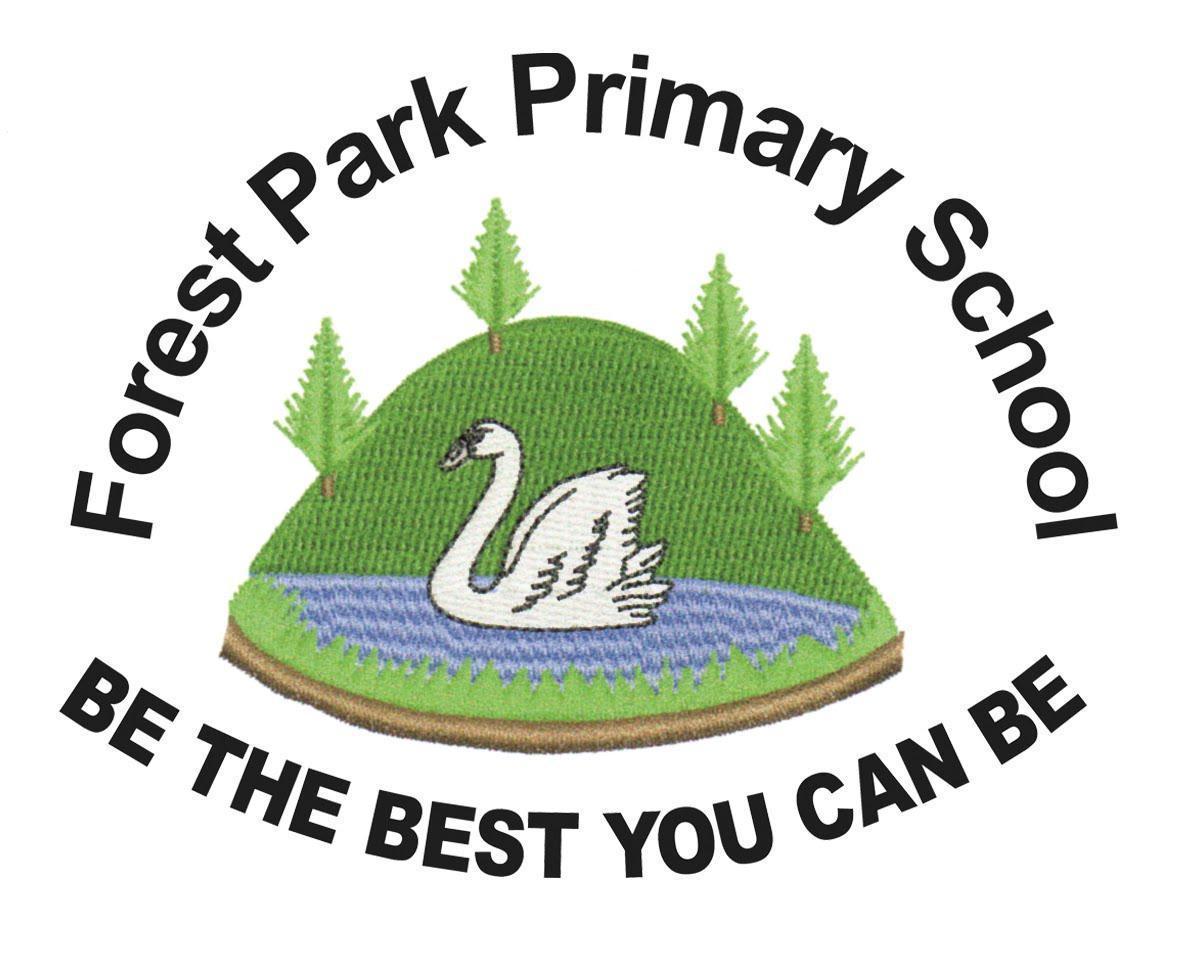 Year 3 Home Learning Record.Weekly Checklist                                              Please complete/tick off the activities for the days that you are not in school. A photo of each piece of work will need to be emailed to your teacher by Friday. Email work to: Year3@forestpark.org.ukReading: Log in to Oxford Owl (https://www.oxfordowl.co.uk) using the ‘My Class login’ button:Username: year3ofPassword: year3Enter ‘My Bookshelf’ and select a book from your current book band to read.Aim for 20-30 minutes per dayMon⚪Tues⚪Wed⚪Thurs⚪Fri ⚪ Maths: Daily TT Rockstars practice   Use your login to practise your TT rockstars every day. You will need to practise your x2, x3, x4, x5, x8 and x10 times tables. Mon⚪Tues⚪Wed⚪ Thurs⚪Fri ⚪ Spelling Practice Log in to Oxford Owl (https://www.oxfordowl.co.uk) using the ‘My Class login’ button:Username: year3ofPassword: year3Enter the RWI Spelling Extra Practice Zone and complete the Year 2 Sounds the Same’ activity. English:https://www.youtube.com/watch?v=GlfDD3gYZ_0Watch the video of the story (if you haven’t heard/seen it already). This week you will be writing/continuing to write a postcard from the Mouse to his Mum. Complete the lessons below before writing your postcard. Remember to plan, draft and then write.https://classroom.thenational.academy/lessons/to-explore-expanded-noun-phrases-6hh36c?from_query=expanded+noun+phrasehttps://classroom.thenational.academy/lessons/to-use-adjectives-6nh3jr?from_query=adjectivesYour postcard must have the following features:A greeting (Hello, Hey, Hi Mum)A paragraph to describe AfricaA paragraph/negative description about the lion’s appearance. A paragraph/positive description about the lion’s personality.A paragraph to explain an activity that the animals have done together (past tense)A goodbye sentence (eg Hope to see you soon)Signing off (Lots of love from mouse).If you have written your postcard this week. Please e-draft your postcard with more independence. Can you add more expanded noun phrases  and uplevel any vocabulary?Arithmetic:Use the written methods we have learned in school to solve these calculation problems:How many hundreds are there in 571?How many ones are there in 999?How many tens are there in 605?What does the 4 represent in 243?What is the value of the 3 in 362?What is the value of the 1 in 441?Maths:The following link will take you to our maths lessons for this week. Make sure you pause the video when instructed to by the teacher and complete any activities. https://whiterosemaths.com/homelearning/year-3/week-1/ There are four videos for you to view this week:Please complete any tasks on paper.Representing numbers to 100.10’s and 1’s using additionHundredsNumbers to 1000Numbers to 1000 on a place value numbers gridTopic:Science:The following link will take you to our science lesson for this week. Make sure you pause the video when instructed to by the teacher and complete any activities.Transporting waterhttps://classroom.thenational.academy/lessons/how-does-a-plant-transport-water-c8u66t History:The following link will take you to our history lesson for this week.Make sure you pause the video when instructed to by the teacher and complete any activities.****If you did not watch the link from last week’s lesson please familiarize yourself with this first.What do we know about prehistoric Britain? https://classroom.thenational.academy/lessons/how-do-we-know-about-prehistoric-britain-61jp4c What animals lived in prehistoric Britain?https://classroom.thenational.academy/lessons/which-animals-lived-in-prehistoric-britain-cgw6cd 